1. Popis materiáluMateriál je vytvořen jako rozšiřující a doplňující cvičení na procvičení slovní zásoby.Pracovní list pro žáky je umístěn za řešením (str. 4 a 5 dokumentu).2. Popis cvičeníŽáci mají za úkol napsat do jednotlivých políček názvy předmětů z obrázků a nakonec k nim vymyslet nadřazený pojem a napsat ho.Cvičení může být použito jako procvičení slovní zásoby na známky, ale také jako aktivizující cvičení (žáci mohou pracovat jednotlivě nebo ve skupinách a cvičení nebo jeho části plnit na čas).Řešení:Napiš ke každému obrázku správný název (do každého políčka 1 písmenko) a potom najdi pro tyto obrázky nadřazený pojem a napiš ho do řádku k tématu. Obrázky se vždy vztahují k nějakému tématu nebo nějaké oblasti.Název materiáluNadřazený pojemAnotace materiáluTento materiál je vytvořen jako doplňující cvičení k procvičení slovní zásoby žáků.Doporučená jazyková úroveňA1/A2Cíl materiáluŽák procvičí znalost slovní zásoby. Žák napíše názvy slovíček podle obrázku a najde k nim odpovídající nadřazený výraz.PoznámkaТема: транспортТема: транспортТема: транспортТема: транспортТема: транспортТема: транспортТема: транспортТема: транспортТема: транспортТема: транспортТема: транспортТема: транспортТема: транспортТема: транспортТема: транспортТема: транспортТема: транспортТема: транспортТема: транспортТема: транспортТема: транспортТема: транспортТема: транспортТема: транспортТема: транспортТема: транспортТема: транспортТема: транспортТема: транспортТема: транспортТема: транспортТема: транспортТема: транспортТема: транспортТема: транспортТема: транспортТема: транспортТема: транспорт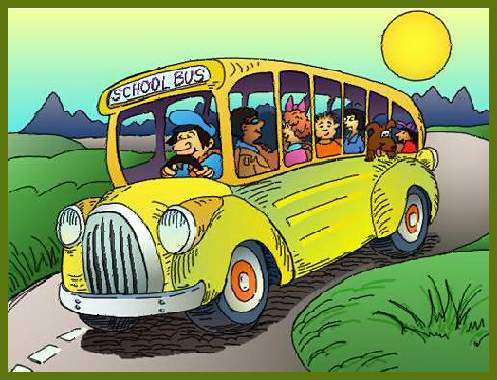 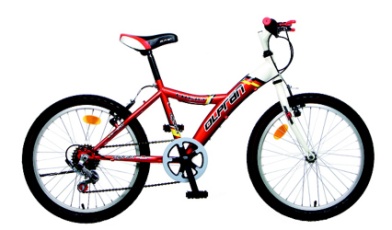 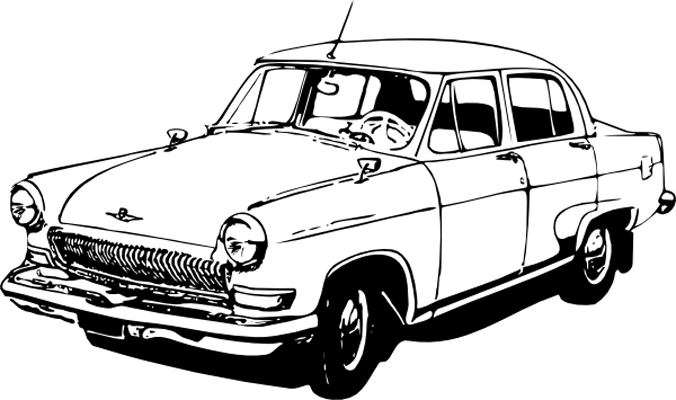 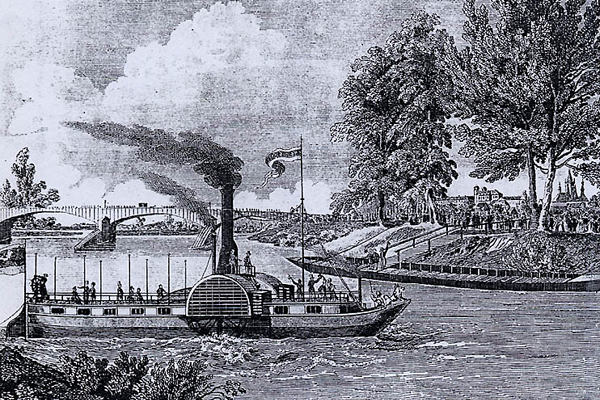 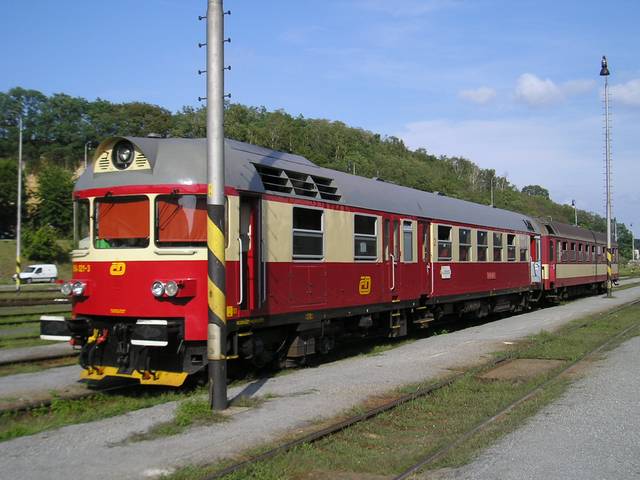 АВВТОБУСВЕЛОСИПЕДАВТОМОБИЛЬПАРОХОДППОЕЗДТема: животныеТема: животныеТема: животныеТема: животныеТема: животныеТема: животныеТема: животныеТема: животныеТема: животныеТема: животныеТема: животныеТема: животныеТема: животныеТема: животныеТема: животныеТема: животныеТема: животныеТема: животныеТема: животныеТема: животныеТема: животныеТема: животныеТема: животныеТема: животныеТема: животныеТема: животныеТема: животныеТема: животныеТема: животные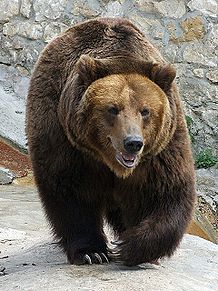 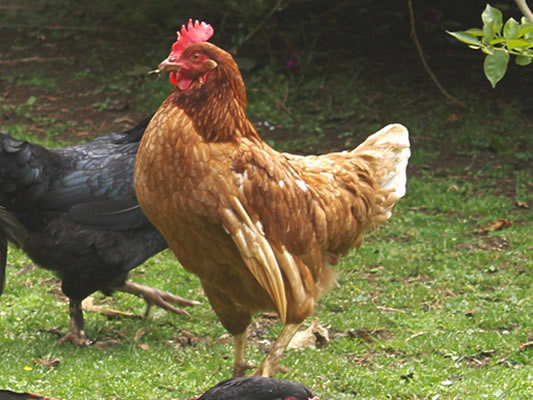 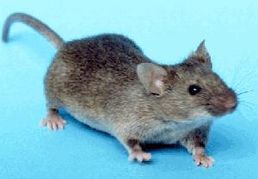 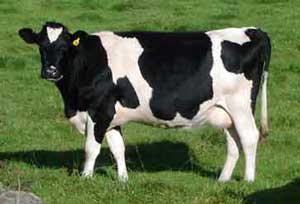 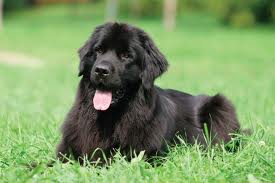 МЕДВЕДЬКУРИЦАМЫШЬКОРОВАСОБАКАТема: цвета/краскиТема: цвета/краскиТема: цвета/краскиТема: цвета/краскиТема: цвета/краскиТема: цвета/краскиТема: цвета/краскиТема: цвета/краскиТема: цвета/краскиТема: цвета/краскиТема: цвета/краскиТема: цвета/краскиТема: цвета/краскиТема: цвета/краскиТема: цвета/краскиТема: цвета/краскиТема: цвета/краскиТема: цвета/краскиТема: цвета/краскиТема: цвета/краскиТема: цвета/краскиТема: цвета/краскиТема: цвета/краскиТема: цвета/краскиТема: цвета/краскиТема: цвета/краскиТема: цвета/краскиТема: цвета/краскиТема: цвета/краскиТема: цвета/краскиТема: цвета/краскиТема: цвета/краскиТема: цвета/краскиТема: цвета/краскиТема: цвета/краскиЖЁЛТЫЙЗЕЛЁНЫЙКРАСНЫЙФИОЛЕТОВЫЙБЕЛЫЙЙТема:  времена годаТема:  времена годаТема:  времена годаТема:  времена годаТема:  времена годаТема:  времена годаТема:  времена годаТема:  времена годаТема:  времена годаТема:  времена годаТема:  времена годаТема:  времена годаТема:  времена годаТема:  времена годаТема:  времена годаТема:  времена годаТема:  времена годаТема:  времена года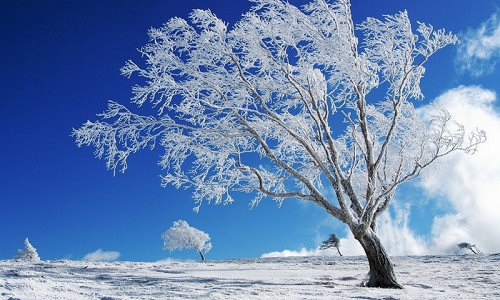 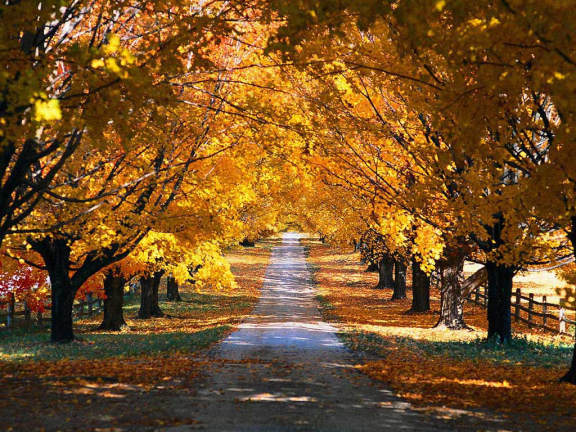 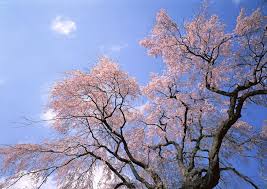 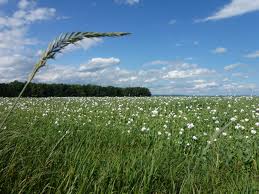 ЗИМАОСЕНЬВЕСНАЛЕТОТема: числительные/цифрыТема: числительные/цифрыТема: числительные/цифрыТема: числительные/цифрыТема: числительные/цифрыТема: числительные/цифрыТема: числительные/цифрыТема: числительные/цифрыТема: числительные/цифрыТема: числительные/цифрыТема: числительные/цифрыТема: числительные/цифрыТема: числительные/цифрыТема: числительные/цифрыТема: числительные/цифрыТема: числительные/цифрыТема: числительные/цифрыТема: числительные/цифрыТема: числительные/цифрыТема: числительные/цифрыТема: числительные/цифрыТема: числительные/цифры0000555588888877771111НОЛЬПЯТЬВОСЕМЬСЕМЬОДИНТема: Тема: Тема: Тема: Тема: Тема: Тема: Тема: Тема: Тема: Тема: Тема: Тема: Тема: Тема: Тема: Тема: Тема: Тема: Тема: Тема: Тема: Тема: Тема: Тема: Тема: Тема: Тема: Тема: Тема: Тема: Тема: Тема: Тема: Тема: Тема: Тема: Тема: Тема: Тема: Тема: Тема: Тема: Тема: Тема: Тема: Тема: Тема: Тема: Тема: Тема: Тема: Тема: Тема: Тема: Тема: Тема: Тема: Тема: Тема: Тема: Тема: Тема: Тема: Тема: Тема: Тема: Тема: Тема: Тема: Тема: Тема: Тема: Тема: Тема: Тема: Тема: Тема: Тема: Тема: Тема: Тема: Тема: Тема: Тема: Тема: Тема: Тема: Тема: Тема: Тема: Тема: Тема: Тема: Тема: Тема: Тема: Тема: Тема: Тема: Тема: Тема: Тема:  Тема:  Тема:  Тема:  Тема:  Тема:  Тема:  Тема:  Тема:  Тема:  Тема:  Тема:  Тема:  Тема:  Тема:  Тема:  Тема:  Тема:  Тема:Тема:Тема:Тема:Тема:Тема:Тема:Тема:Тема:Тема:Тема:Тема:Тема:Тема:Тема:Тема:Тема:Тема:Тема:Тема:Тема:Тема:0000555588888877771111